NEW EXCITING VOLUNTEER ROLE – We invite you to join our team as an ALCOHOL HEALTH CHAMPIONS COMING TO RADCLIFFE SOONAre you – Interested in improving the health and well being of your local communityConcerned at the affects alcohol is having on the people in your communityAble to engage with individuals, giving brief chats and simple alcohol related adviceCan You – Help the Radcliffe community influence alcohol availability in its local areaAble to develop new skills, gain experience, and meet lots of different people, working in a rewarding roleWould you like to take part in training and gain a nationally recognised qualification accredited by The Royal Society of Public HealthA role that can make a real difference to your community!Alcohol can have a big Impact on individuals, families, and society -   Domestic Violence, Crime, ASB, Police and the Courts, NHS Resources, Litter, Vandalism, Poor Health Outcomes, and Unemployment are just some of the issues and problems that can affect our community!     Please use the attached application to apply for this opportunity  0161 253 7554 or e mail LifestyleService@bury.gov.uk 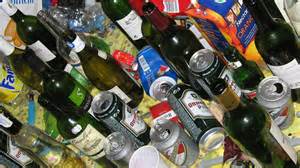 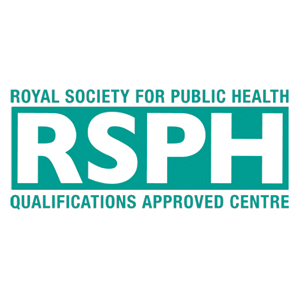 